ГАННІВСЬКИЙ ЛІЦЕЙПЕТРІВСЬКОЇ СЕЛИЩНОЇ РАДИ  ОЛЕКСАНДРІЙСЬКОГО РАЙОНУКІРОВОГРАДСЬКОЇ ОБЛАСТІНАКАЗ18.09.2023                                                                                                   № 134с. ГаннівкаПро організацію індивідуального навчаннядля Тимощук Ірини ОлександрівниВідповідно ст. 12 Закону України «Про освіту», ст. 13 Закону України «Про загальну середню освіту», ст. 26 Закону України «Про охорону дитинства», наказу МОН № 8 від 12.01.2016 (зі змінами) «Про затвердження Положення про індивідуальну форму здобуття повної загальної середньої освіти», відповідно до довідки ЛКК Петрівської центральної лікарні № 333 від 14.09.2023 року  та заяви матеріНАКАЗУЮ:1. Організувати з 18 вересня 2023 року індивідуальне навчання (педагогічний патронаж) для учениці 10 класу ТИМОЩУК Ірини Олександрівни за адресою с. Ганнівка, вулиця Вереснева 46, з тижневим навантаженням 16 годин.2. Вчителями призначити: РОБОТУ Н.А. - з тижневим навантаженням 2 години, ОСАДЧЕНКО Н.М. - з тижневим навантаженням 1,5 години, САРОСІЯН М.С. – з тижневим навантаженням 2 години, ЩУРИК О.О. – з тижневим навантаженням 3 години, ГАЛІБУ О.А. – з тижневим навантаженням 2,5 години, МАРЧЕНКО А.В. – з тижневим навантаженням 1 година, ГРИШАЄВУ Л.В. - з тижневим навантаженням 2,5 години, КОВАЛЕНКОВУ С.М. – з тижневим навантаженням 1,5 година,3. Вчителям РОБОТІ Н.А., ОСАДЧЕНКО Н.М.,  САРОСІЯН М.С., ЩУРИК О.О., ГАЛІБІ О.А., МАРЧЕНКО А.В., ГРИШАЄВІЙ Л.В., КОВАЛЕНКОВІЙ С.М.: 1) скласти та подати на погодження заступнику директора з навчально-виховної роботи індивідуальний календарно-тематичний плани по предметах з урахуванням індивідуальних особливостей учениці, її здібностей і потреб до 22 вересня 2023 року;2) індивідуальне навчання проводити згідно з Державним стандартом базової середньої освіти;3) забезпечити якісне викладання навчальних предметів відповідно до вимог;4) облік оцінювання та проведення індивідуальних занять здійснювати в індивідуальному класному журналі, записи вести відповідно до вимог інструкції щодо заповнення Класного журналу для 5-11(12) класів загальноосвітніх навчальних закладів;5) оцінювання навчальних досягнень учня здійснювати відповідно до критеріїв оцінювання.4. Індивідуальні заняття проводити за розкладом:понеділок 		3 години вівторок 		3 години середа 		4/3 години четвер 		3/4 години п’ятниця 		3 години 5. Заступнику директора школи СОЛОМЦІ Т.В.:1) скласти, погодити із батьками та подати на погодження директору школи розклад занять із розрахунку навантаження 16 навчальних годин на тиждень згідно з навчальним планом (додаток 1,прим 1,стр 1) до 18 вересня 2023 року;2) здійснювати контроль за проведенням індивідуального навчання учня згідно з розкладом (додаток 2,прим 1,стр).6. Відповідальність за збереження життя і здоров’я учениці Тимощук Ірину Олександрівну під час занять покласти на її  матір ТИМОЩУК І.М.7. Контроль за виконанням даного наказу залишаю за собою.Директор                                                                                     Ольга КАНІВЕЦЬЗ наказом ознайомлені:                                                              Альона МАРЧЕНКОІнна ТИМОЩУКЛюдмила ГРИШАЄВА Майя САРОСІЯН Надія РОБОТА  Наталія ОСАДЧЕНКО  Олеся  ЩУРИК Олена ГАЛІБАСвітлана  КОВАЛЕНКОВАТетяна СОЛОМКА Додаток №1до наказу директора  04.09.2023 року № 134Навчальний планГаннівського ліцеюдля учениці 10 класу (педагогічний патронаж)Тимощук Ірини ОлександрівниДиректор                                                                                                             Ольга КАНІВЕЦЬДодаток №2до наказу директора  04.09.2023 року № 134Розклад та графік уроків під час очного навчанняРозклад та графік уроків під час дистанційного навчанняПредметиКількість годин на тиждень Кількість годин на тиждень ПредметиВсьогоУкраїнська мова22Українська література22Зарубіжна література11Іноземна мова 11Історія України11Всесвітня історія11Громадянська освіта0,50,5Алгебра і початки аналізу 11Геометрія11Біологія і екологія11Географія11Фізика 11Астрономія0,50,5Хімія11Захист України0,50,5Інформатика0,50,5Всього1616ПонеділокПонеділокПонеділокВівторокВівторокВівторокСередаСередаСередаЧетверЧетверЧетверЧетверЧетверП’ятницяП’ятницяП’ятницяП’ятниця№ЧасПредмет№ЧасПредмет№ЧасПредмет№№ЧасПредметПредмет№№ЧасПредмет114.30-15.00Англ.мова114.30-15.00Гром. освіта113.00-13.30Зар.літ.113.00-13.3013.00-13.30Вс.іст/-Вс.іст/-113.00-13.30Укр.літ.215.10-15.40Хімія215.10-15.40Укр.література213.40-14.10Алгебра2113.40-14.1013.40-14.10ГеометріяГеометрія213.40-14.10Іст.України315.50-16.20Укр.мова315.50-16.20Захист України/Інформат.314.30-15.00Біологія3214.30-15.0014.30-15.00ФізикаФізика314.30-15.00Географія415.10-15.40Астрономія/-4315.10-15.4015.10-15.40Укр.моваУкр.моваПонеділокПонеділокПонеділокВівторокВівторокВівторокСередаСередаСередаЧетверЧетверЧетверЧетверЧетверП’ятницяП’ятницяП’ятницяП’ятниця№ЧасПредмет№ЧасПредмет№ЧасПредмет№№ЧасПредметПредмет№№ЧасПредмет19.50-10.35Англ.мова19.50-10.35Гром. освіта18.00-8.45Зар.літ.18.00-8.458.00-8.45Вс.іст/-Вс.іст/-18.00-8.45Укр.літ.210.45-11.30Хімія210.45-11.30Укр.література28.55-9.40Алгебра218.55-9.408.55-9.40ГеометріяГеометрія28.55-9.40Іст.України311.50-12.35Укр.мова311.50-12.35Захист України/Інформат.39.50-10.35Біологія329.50-10.359.50-10.35ФізикаФізика39.50-10.35Географія410.45-11.30Астрономія/-4310.45-11.3010.45-11.30Укр.моваУкр.мова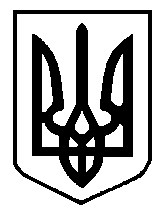 